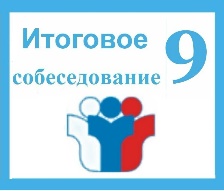 О проведении итогового собеседования по русскому языку в 2020/21 учебном году для обучающихся 9 классов МАОУ «СОШ №77» г.ПермиПроводится 10 февраля 2021 года по текстам, темам и заданиям, сформированным по часовым поясам Рособрнадзором, в МАОУ «СОШ №77» г.Перми. Средняя продолжительность проведения итогового собеседования составляет 15 минут (для лиц, указанных в Порядке ГИА +30 мин.). Подготовительные мероприятия: инструктаж, заполнение участниками регистрационных полей бланков и др. не входят в зачет времени. В день проведения итогового собеседования другие уроки в 9 классах проводится не будут.Для участия в итоговом собеседовании по русскому языку обучающиеся подают заявления в МАОУ «СОШ №77» г.Перми. Указанные заявления подаются не позднее чем за две недели до начала проведения итогового собеседования по русскому языку. 	Проверка ответов участников итогового собеседования по русскому языку завершается не позднее чем через пять календарных дней с даты его проведения. Результатом итогового собеседования по русскому языку является "зачет" или "незачет". 	О результатах итогового собеседования обучающимся 9 класса сообщается  в МАОУ «СОШ №77» г.Перми.Повторно допускаются к итоговому собеседованию по русскому языку в дополнительные сроки в текущем учебном году (во вторую рабочую среду марта и первый рабочий понедельник мая) следующие обучающиеся: получившие по итоговому собеседованию по русскому языку неудовлетворительный результат ("незачет"); не явившиеся на итоговое собеседование по русскому языку по уважительным причинам (болезнь или иные обстоятельства), подтвержденным документально; не завершившие итоговое собеседование по русскому языку по уважительным причинам (болезнь или иные обстоятельства), подтвержденным документально.Успешное участие в итоговом собеседовании по русскому языку является для выпускников 9 классов допуском к государственной итоговой аттестации. 